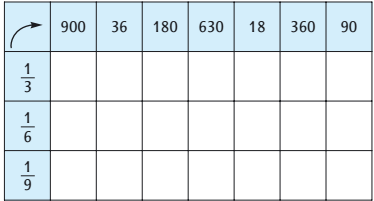 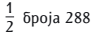 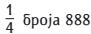 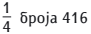 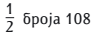 2.Ниво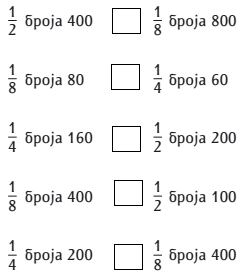 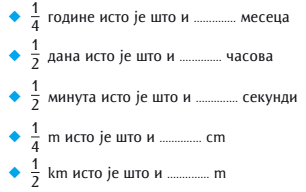 2.Ниво